Teacher-Student Data Link (TSDL)Updating Course Information in Infinite Campus (IC)“NEW LOOK” View in ICUpdate Course Information – Choose: Current School & School Year,Go to: Main Menu Folder,Select: “Schedule & Courses”,Select: “Course Information”.“NEW LOOK” View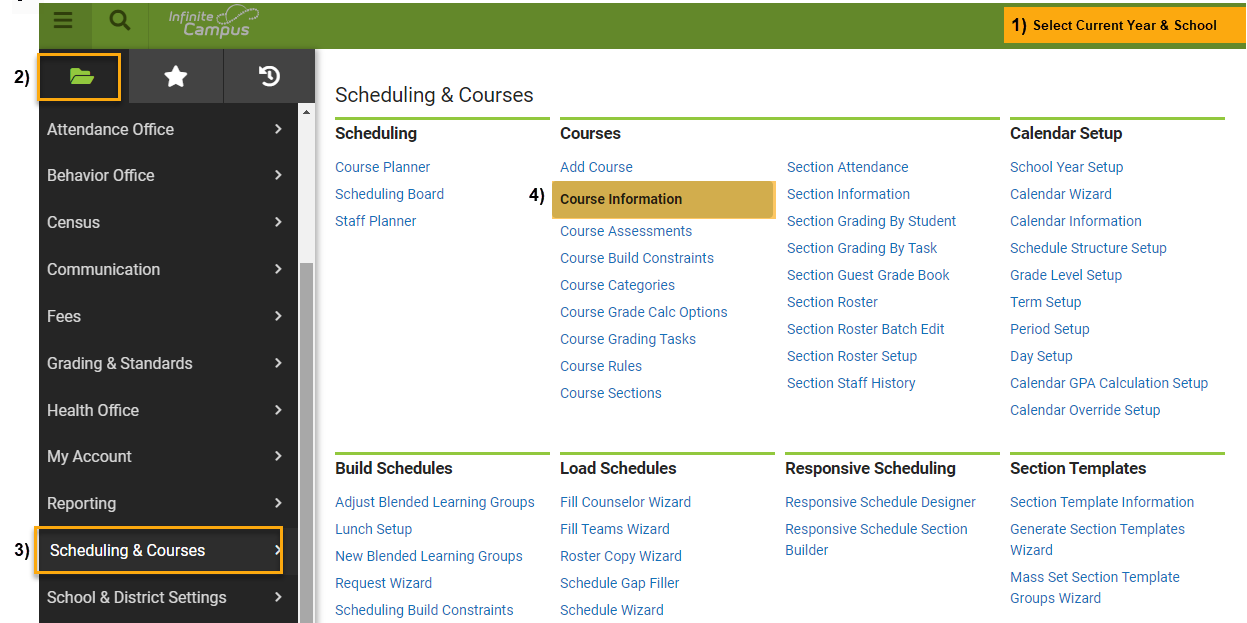 Under Course Information:Click: “Open Course Search”,Click: Search Magnify Glass Icon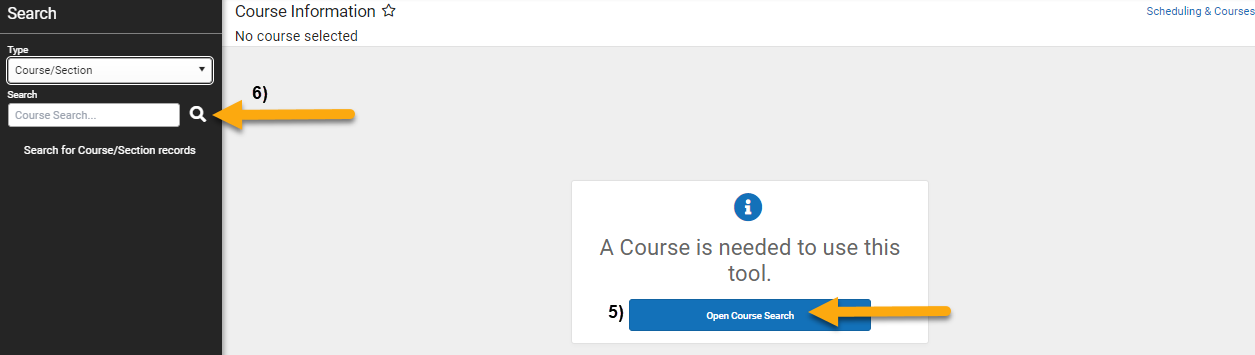 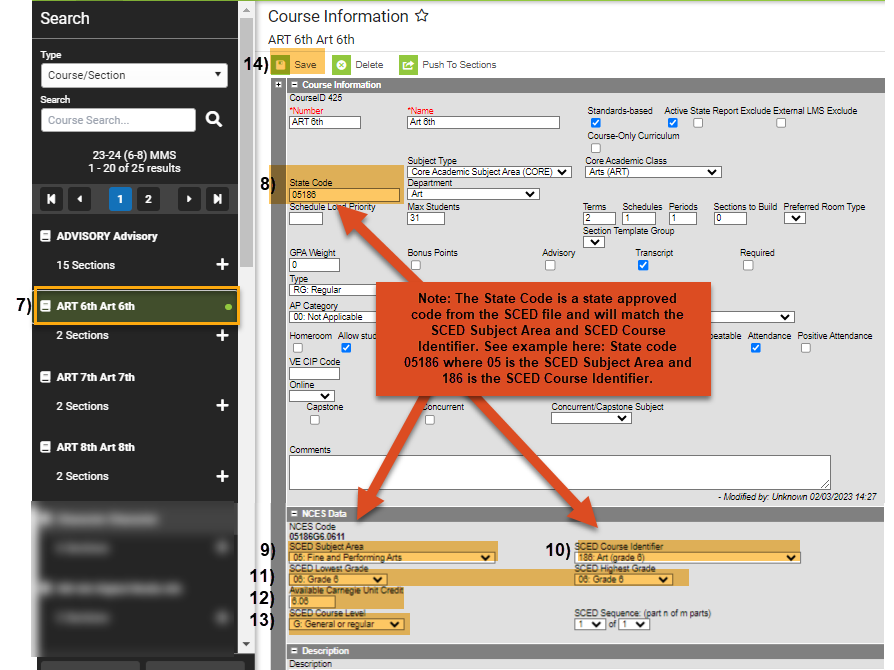 On Course Information Section to update STATE CODE, Grade Level, Credits, and Course Level:Select: Course to update,Enter: State Code. This is a 5-digit State Approved Number (No letters). Find the State Code using SCED Version 11 (or higher) located under “Additional Resources” on https://resources.csi.state.co.us/teacher-student-data-link/,Enter: SCED Subject Area. This is the first 2 digits of the 5-digit State Approved State Code,Enter: SCED Course Identifier. This is the last 3 digits of the 5-digit State Approved State Code,Enter: Lowest and highest grade offered for this course,Enter: Credits for high school classes defined by Carnegie Units,Enter: SCED Course Level,Click: SAVE.Under Sections to update TERMS:Click the “+” to expand sections for each course,Click: Section to update,Select: Appropriate Term,Click: SAVE.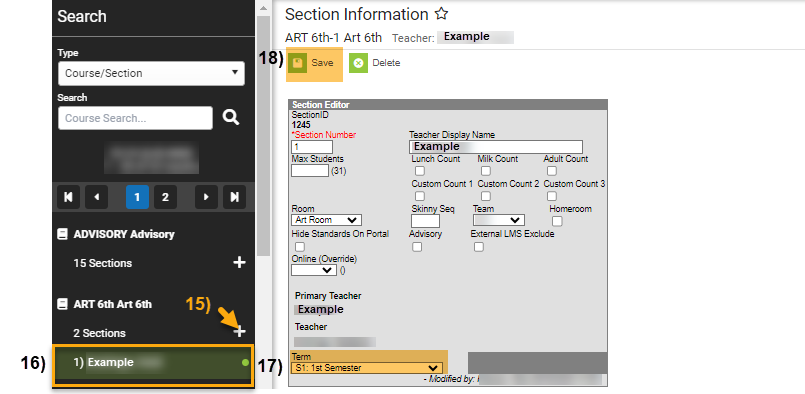 Other Resources: For TSDL details, “TSDL File Layout”: https://resources.csi.state.co.us/teacher-student-data-link/ SCED Version 11 for State Code: https://resources.csi.state.co.us/teacher-student-data-link/For More Quick Guides:https://resources.csi.state.co.us/teacher-student-data-link/TSDL – Updating Course Information in IC – ORIGINAL View in ICTSDL – QR Extract TSDL Files in IC 